Sreda,  15. 4. 2020Nemščina, 9. r. , 6. in 7. šolska uraHallo liebe Schϋler!Es ist wieder Mittwoch und wir lernen ein bisschen deutsch!Wie gehtʹs?Prejšnjo sredo ste spoznali osnovno besedišče za opis značaja. Danes se boste ukvarjali z izgledom. Rešili boste vaje na tej spletni strani:https://www.languagesonline.org.uk/German/Deutsch_Anfanger/Beschreibungen/Index.htm Wie siehst du aus? Kako izgledaš?Nato v par povedih opišite svoj izgled in mi ga do petka pošljite. Če katere besede ne razumete, si pomagajte s prevajalnikom. Npr. : Ich bin schlank. Ich bin klein. Ich habe eine kleine Nase und schwarze Haare…Pa še filmček iz Berlina v pomoč:https://www.youtube.com/watch?v=qDUSrKq6_vgŽelim vam veliko uspeha pri delu. Poročajte. 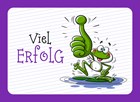 Učiteljica Suzana